Y O U R	O F F I C E ,	A N Y W H E R E .The Mesa 3 Rugged Tablet running Android 9.0 offers powerful new functionality while retaining impressive features from the popular Mesa 2 Rugged Tablet. Its Octa-core Snapdragon processor by Qualcomm is ready to run even the most demanding field data collection application, and its rugged ergonomic design is ready to handle a long day on the job in some of the harshest environments out there. Ready to experience Juniper Rugged?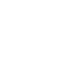 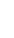 BUILT JUNIPER RUGGED™Meeting IP68 and MIL-STD-810G ratings, the Mesa 3 is waterproof, dustproof, and shockproof. Rest assured rain, extreme temperatures, and dirt won’t stop a productive workday.POWERFUL PROCESSING POWERExpect lightning-fast speeds all day long with the Mesa 3’s Octa-core processor and 6 GBs of system memory (RAM). Running Android 9.0, this device is made to handle large files and detailed maps. Android 9.0 also provides access to the Google Play Store and Google Mobile Services.ALL-DAY USABILITYFrom its ergonomic enclosure to its sunlight-readable display to its 15-hour battery life, the Mesa 3 is made for long days on the job.CAREFULLY DESIGNED AND SUPPORTEDIt’s more than a rugged tablet. Designed and assembled in the United States, the Mesa 3 promises device longevityand data protection. If it becomes necessary, each device is proudly supported by live and personalized customer support.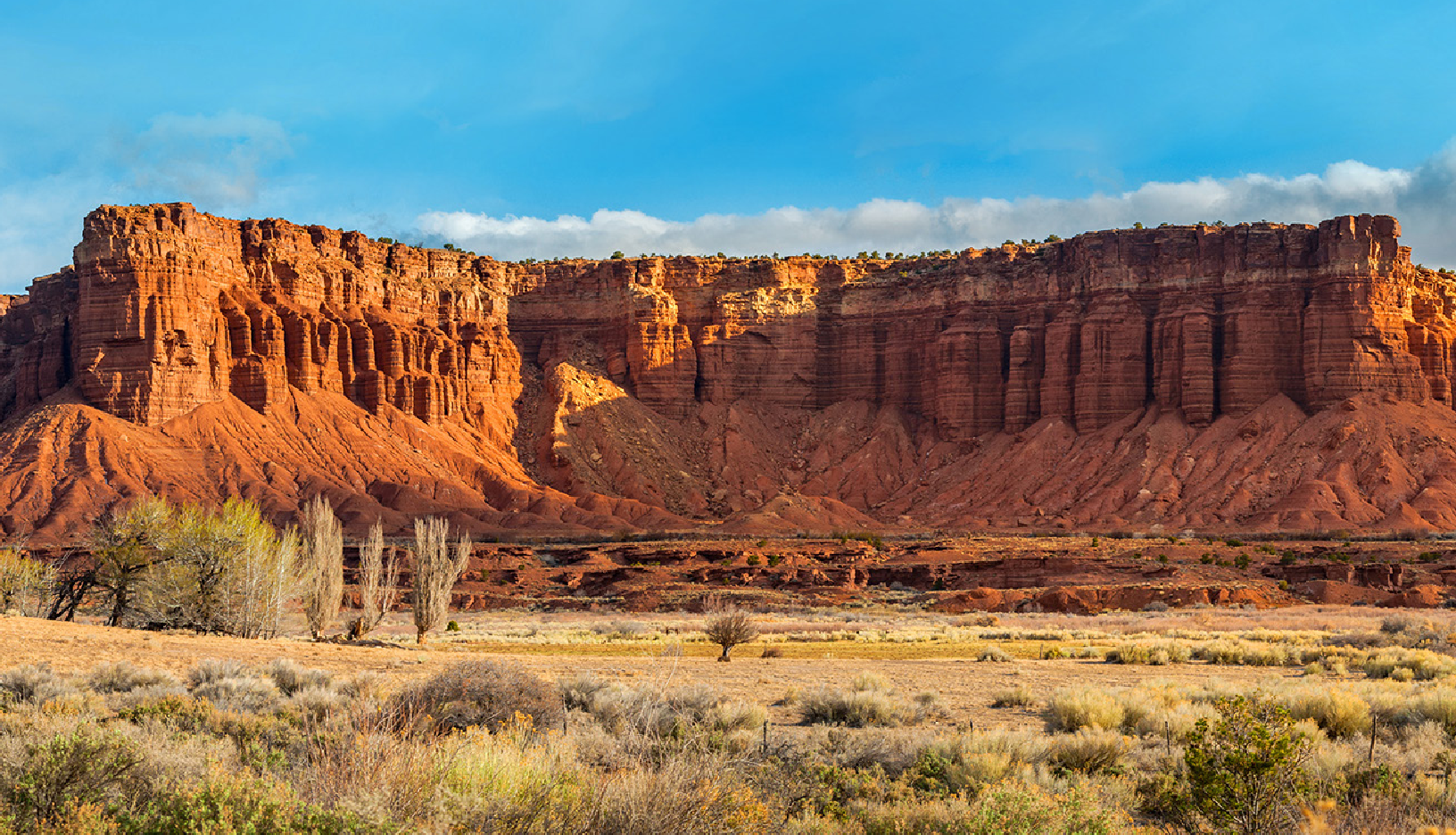 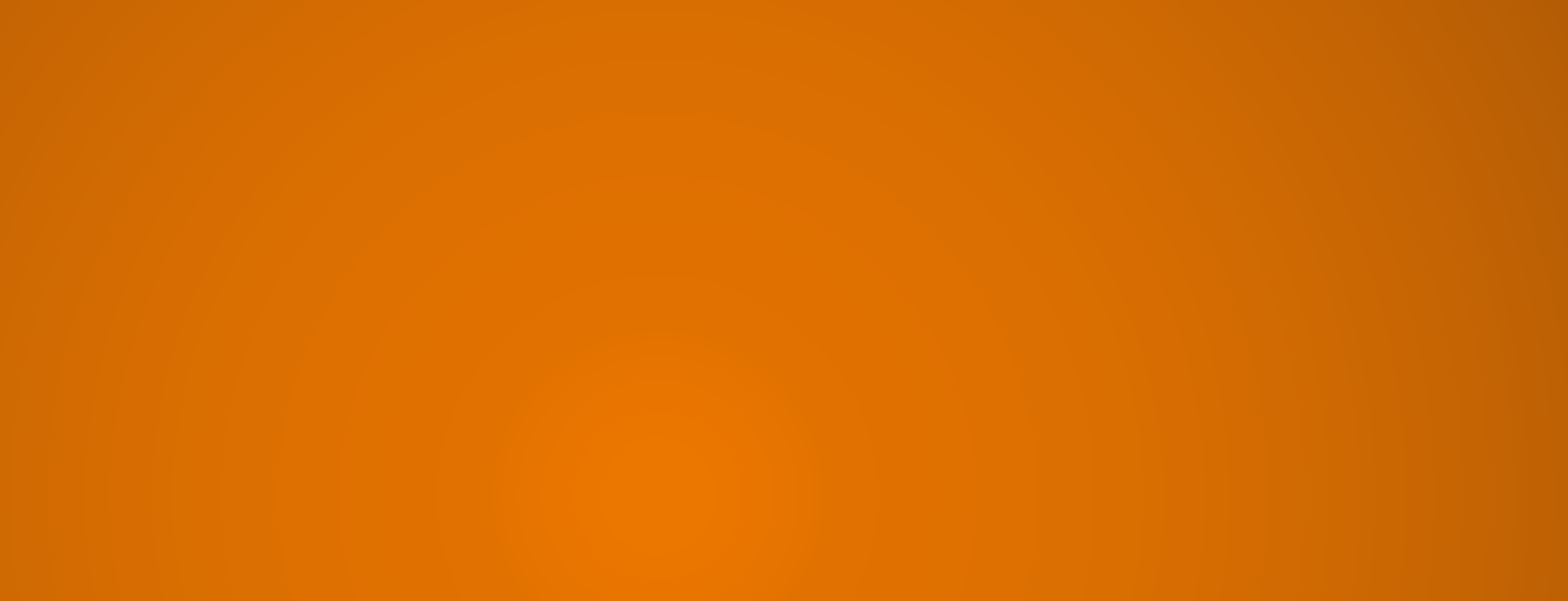 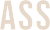 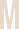 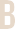 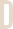 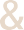 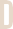 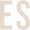 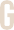 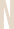 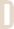 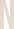 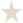 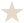 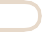 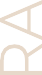 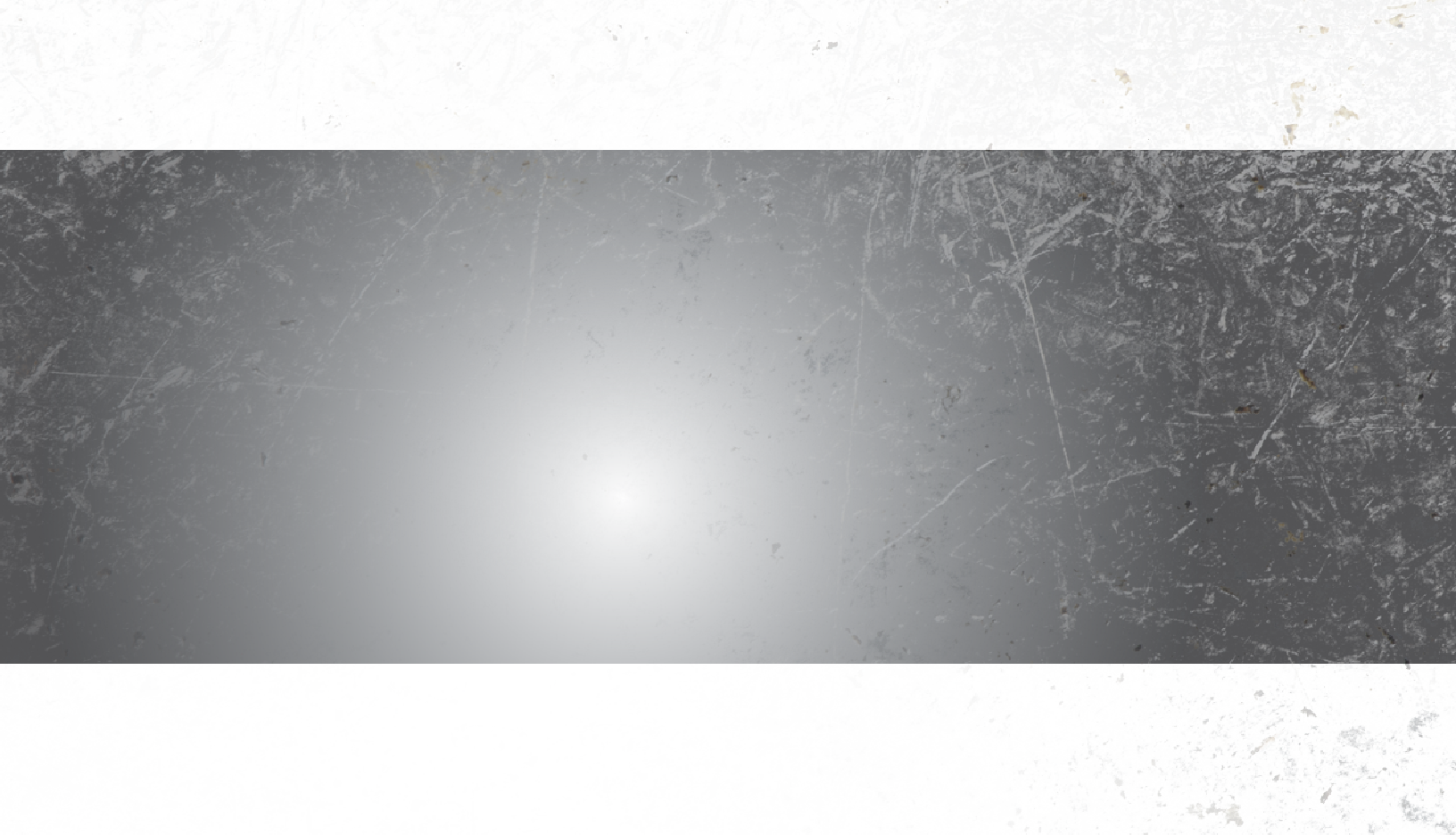 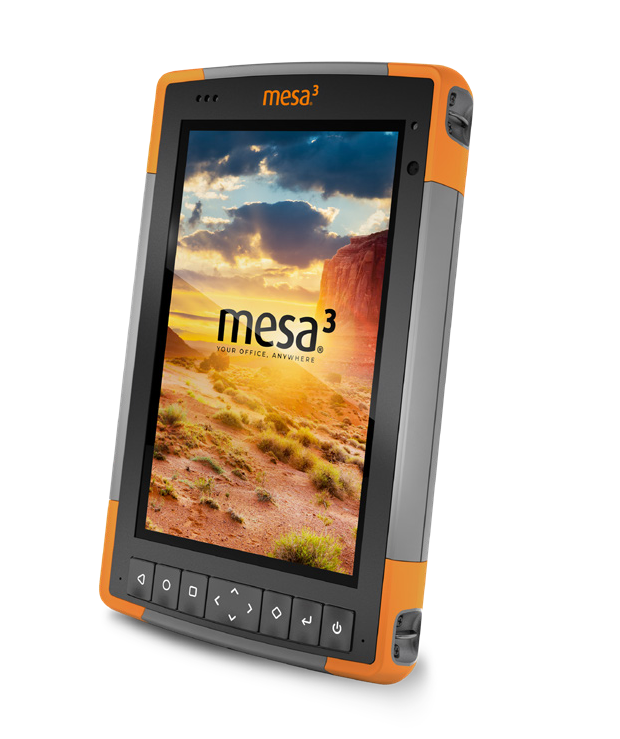 © Copyright Juniper Systems 11/19. All rights reserved. Specifications are subject to change without notice. All trademarks are registered or recognized by respective owners.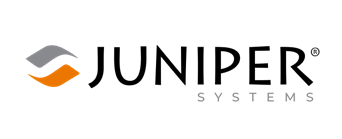 PROCESSOR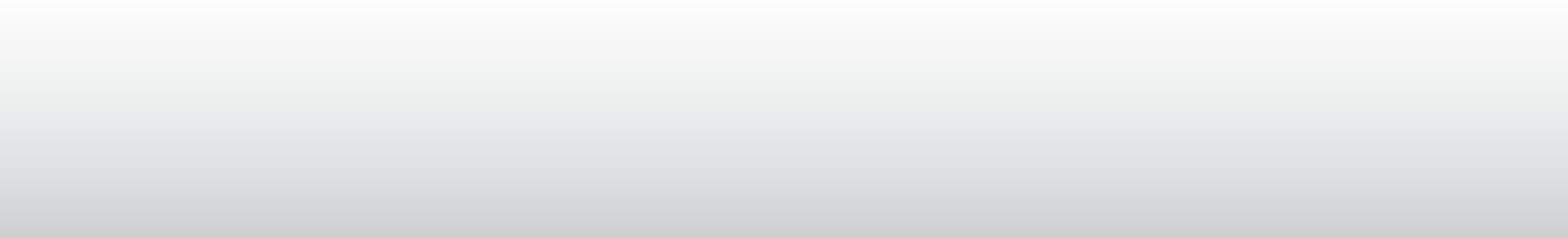 Qualcomm® Snapdragon™ Octa-core Kryo™ 260OPERATING SYSTEM AND SOFTWAREAndroid 9.0 (GMS)Multiple languages supported (English, French, Spanish, German, Portuguese)MEMORY6 GB LPDDR4xSTORAGE64 GB eMMC Flash StorageWIRELESS CONNECTIVITYLong-range Bluetooth® Smart Ready wireless technology, v5.0 + EDR, Class 1.5, BLE supportWi-Fi 802.11 a/b/g/n/ac, 2.4 GHz and 5 GHz2x2 MIMO4G LTE multi-carrier capableGRAPHICSQualcomm® Adreno™ 512 GPUDISPLAYActive viewing area: 7” (178 mm)Resolution: WXGA (1280 x 800)High-visibility backlit LCD for best-in-class sunlight view-abilityPortrait or landscape orientation with automatic screen rotationTOUCHSCREENProjected capacitive multi-touch interface for use with gloves, small tip stylus, and in wet conditionsOptically bonded for increased visibility and strengthChemically-strengthened Dragontrail™ High Ion-Exchange (HIE™) cover glass for excellent impact and scratch resistanceKEYPADAdjustable LED backlit keysFour-way directional navpadHome keyPower keyEnter keyUser-programmable function keysOEM configurable/customizableJUNIPER RUGGED™IP68 waterproof and dustproofOperating temperature: -4 F to 122 F (-20 C to 50 C)Storage temperature: -22 F to 158 F (-30 C to 70 C)Shockproof: multiple drops from 4′ (1.2 –1.5 m) onto concreteDesigned to meet MIL-STD-810G test procedures: Method 500.5 Low Pressure (Altitude); Method 501.5 High Temperature; Method 502.5 Low Temperature; Method503.5 Temperature Shock; Method 506.5 Rain; Method 507.5 Humidity; Method 510.5 Sand and Dust; Method 512.5 Immersion; Method514.6 Vibration; Method 516.6 ShockJuniper Systems, Inc. Logan, UT, USA Phone: 435.753.1881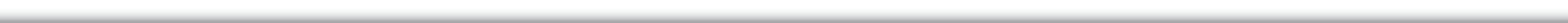 Email: sales@junipersys.comPORTS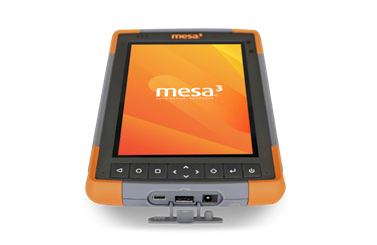 12V DC power input jackUSB-C, USB 3.1OTG no battery charging x 13.5 mm audio jackOptional RS-232 9-Pin D-Sub connector with 5V DC or 12V DC power outputDock connector (Pwr, USB 2.0, & HDMI)BATTERYRemovable Li-Ion battery, 43.2 WhrOperates 8–10 hours on one chargeRemovable battery, easily changeable in fieldOptimized for strong performance in cold temperaturesExcellent lifecycle performanceOptional internal 21.6 Whr battery provides hot-swap capability and an additional 4–5 hours runtimePHYSICALSize: 5.40” w x 8.48” l x 1.36” d (137 x 215 x 35 mm)Weight: 1.5–2 lbs (680–907 g) depending on battery and expansion configurationDurable, chemical- and shock-resistant designEasy-to-grip, impact-absorbing, overmolded bumpersLightweight and ergonomic designCAMERARear 16 MP with LED illuminationFront 2 MPGPS/GNSSQualcomm SDR660 GNSS receiver and integrated antennaIntegrated real-time SBAS receiver (WAAS, EGNOS, etc.)Supports GPS, GLONASS, & Galieo worldwide; BeiDou & QZSS outside the U.S.BARCODE 1D/2D IMAGER (BARCODE MODELS)Optional built-in barcode imager and decoderSymbologies: all common 1D and 2D (PDF417, MicroPDF417, Composite, RSS, TLC-39, Data matrix, QR code, Micro QR code, Aztec, MaxiCode, Postal codes, etc.)Programmable trigger buttonsVisible aiming bullseye with low-light illuminationBarcode Connector™ utility, wedge and configuration, SDK support availableJuniper Systems Ltd. Bromsgrove, UK Phone: +44 (0) 1527 870773Email: infoemea@junipersys.comUHF RFID (RFID MODELS)Optional built-in UHF RFID module and internal antennaRegion-specific frequency configurations (859–873 MHz & 915–930 MHz)EPCglobal Gen 2 (ISO 18000-6C) protocol supportWide output range (0 dBm to +27 dBm)OTHER FEATURESAmbient light sensorCompassAccelerometerGyroscopeCERTIFICATIONS AND STANDARDSFCC Class BCE Marking (applicable EMC, R&TTE, and LVD directives)Industry CanadaEN62368 SafetyRoHS 2 CompliantOptional Class I, II, & III, Division 2, Groups A, B, C, D, F, G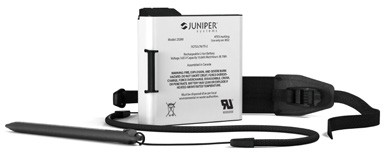 STANDARD ACCESSORIESStandard removable batteryAC wall charger with international plug kitCapacitive small-tip stylus w/tetherQuick Start GuideHand strapConnector port dust cover2-year warrantyCUSTOMIZATIONAvailable upon request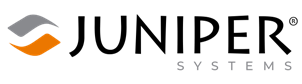 www.junipersys.com